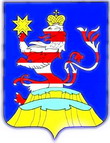 Администрация Мариинско-Посадского муниципального округа Чувашской РеспубликиПРОТОКОЛ № 1ЗАСЕДАНИЯ ОБЩЕСТВЕННОЙ КОМИССИИпо проведению оценки предложений заинтересованных лиц,организаций, общественных обсуждений и осуществлению контроля за реализацией ведомственной целевой программы Мариинско-Посадского муниципального округа «Формирование современной городской среды» муниципального образования «Мариинско-Посадского муниципального округа» 13.03.2023                                                                                                   г. Мариинский Посад Присутствовали члены общественной комиссии:Председатель общественной комиссии:В.В. Петров – Глава Мариинско-Посадского муниципального округа Чувашской РеспубликиЗаместитель председателя общественной комиссии:В.А. Можаев – и. о. первого заместителя главы администрации Мариинско-Посадского муниципального округа Чувашской Республики – начальник отдела по благоустройства и развитию территорий Секретарь общественной комиссии:Н.В. Шашкова – ведущий специалист – эксперт отдела строительства, дорожного хозяйства Мариинско-Посадского муниципального округа Чувашской РеспубликиЧлены общественной комиссии:В.З. Сергеев – И.о. начальника территориального отдела Мариинско-Посадского муниципального округа Чувашской РеспубликиО.В. Цветкова – начальник отдела правого обеспечения Мариинско-Посадского муниципального округа Чувашской РеспубликиС.Ю. Краснова – начальник отдела земельных и имущественных отношений Мариинско-Посадского муниципального округа Чувашской РеспубликиО.И. Тихонова – начальник отдела строительства, дорожного хозяйства и благоустройства Мариинско-Посадского муниципального округа Чувашской РеспубликиТ.А. Хамидуллина- Директор МБУК «Централизованная библиотечное система» Мариинско-Посадского района Чувашской РеспубликиЛ.В. Андреев – Директор МАУДО «Мариинско-Посадская ДШИ» Мариинско-Посадского района Чувашской РеспубликиЭ.Н. Егоров – Руководитель Агентства территориального отдела Секретарь комиссии:Заседание комиссии является правомочным.С информацией о проведении голосования  по выбору общественной территории для участия во Всероссийском конкурсе лучших проектов создания комфортной городской среды в категории «малые города России» подкатегории «Малые города» с численностью населения от  15 000 до 35 000 человек  включительноРезультаты голосования:Всего проголосовало:В электронном голосовании приняли участие: 1430Проголосовали на бумаге: 94 человекул. Московская – 138 Государева гора – 706Успенский парк – 586      На основании предоставленной информации общественная комиссия утвержденная Постановлением администрации Мариинско-Посадского муниципального округа  от 22.02.2022 №175РЕШИЛА:      Утвердить результаты голосования по выбору общественной территории для участия во Всероссийском конкурсе лучших проектов создания комфортной городской среды в категории «малые города России» подкатегории «Малые города» с численностью населения от  15 000 до 35 000 человек  включительно»ГОЛОСОВАЛИ: ЗА - 10ПРОТИВ- 0ВОЗДЕРЖАЛИСЬ- 0Председатель общественной комиссии: _________ В.В. ПетровЗаместитель председателя общественной комиссии: ______ В.А. МожаевЧлены комиссии:О.И. Тихонов ___________________Н.В. Шашкова __________________О.В. Цветкова __________________С.Ю. Краснова _________________Л.В. Хамидуллина________________Л.В. Андреев____________________Э.Н. Егоров_____________________В.З. Сергеев ____________________